Publicado en Valencia el 11/01/2023 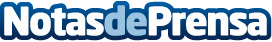 Eficacia y tranquilidad con Cerrajero en Valencia 24 horasLa empresa suma más de 15 años de experiencia con un equipo de profesionales cualificados y capaces de ofrecer una solución en minutos a cualquier urgenciaDatos de contacto:Oscar Calvo676426317Nota de prensa publicada en: https://www.notasdeprensa.es/eficacia-y-tranquilidad-con-cerrajero-en Categorias: Valencia Servicios Técnicos Hogar http://www.notasdeprensa.es